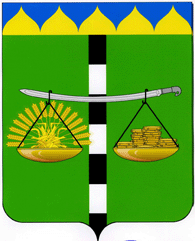 СОВЕТ БЕЙСУГСКОГО СЕЛЬСКОГО ПОСЕЛЕНИЯ ВЫСЕЛКОВСКОГО РАЙОНА48  сессия 4 созываРЕШЕНИЕ    от  ____________2023 года                                                                   № ______поселок БейсугО внесении изменений в решение Совета Бейсугского  сельского поселения Выселковского района от 14 ноября 2019 года № 5/21 «О земельном налоге»В соответствии с главой 31 Налогового кодекса Российской Федерации, Федеральным законом от 6 октября 2003 года № 131-ФЗ «Об общих принципах организации местного самоуправления в Российской Федерации», руководствуясь Уставом Бейсугского сельского поселения Выселковского района, Совет Бейсугского сельского поселения Выселковского района решил:1. В решение Совета Бейсугского сельского поселения Выселковского района от 14 ноября 2019 года № 5/21 «О земельном налоге» внести следующие изменения:1.1. Пункт 7 пункта дополнить следующими абзацами:«-граждане Российской Федерации, призванных в соответствии с Указом президента Российской Федерации от 21 сентября 2022 года № 647 «Об объявлении частичной мобилизации в Российской Федерации» (далее – Указ Президента РФ) на военную службу по мобилизации в Вооруженные силы Российской Федерации (далее – мобилизованные лица);- граждане Российской Федерации, поступивших в добровольческие формирования, содействующие выполнению задач, возложенных на Вооруженные силы Российской Федерации (далее – лица, являющиеся участниками добровольческих формирований);- членов семей погибших (умерших) граждан Российской Федерации при выполнении задач, возложенных на Вооруженные силы Российской Федерации при выполнении задач, возложенных на Вооруженные силы Российской Федерации, мобилизованных лиц, лиц, являющихся участниками добровольческих формирований, в отношении земельных участков для ведения личного подсобного хозяйства, индивидуального жилищного строительства, садоводства, огородничества или животноводства, а также дачного хозяйства.Для целей настоящего решения к членам семей мобилизованных лиц и лиц, являющиеся участниками добровольческих формирований, относятся:- родители, проживающие совместно с ними;- супруга (супруг);- несовершеннолетние дети;- дети старше 18 лет, ставшие инвалидами до достижения ими возраста 18 лет;- дети в возрасте до 23 лет, обучающиеся в образовательных организациях по очной форме обучения;- лица, находящиеся на иждивении мобилизованных лиц и лиц, являющиеся участниками добровольческих формирований.Льготы, предусмотренные для категорий граждан, указанных в абзацах пять и шесть пункта 7 настоящего решения применяются на период прохождения мобилизованным лицом военной службы по мобилизации в Вооруженных силах Российской Федерации, участия лица, являющегося участником добровольческих формирований, в выполнении задач, возложенных на Вооруженные силы Российской Федерации, в период мобилизации и до последнего числа 3-го месяца, следующего за месяцем окончания периода частичной мобилизации, объявленной в соответствии с Указом Президента РФ, или увольнения мобилизованного лица с военной службы по основаниям, установленным Указом Президента РФ, прекращения участия в добровольческом формировании.»                 2. Опубликовать настоящее решение в газете «Власть Советов» и разместить на официальном сайте администрации Бейсугского сельского поселения Выселковского района в сети Интернет.           3. Настоящее решение вступает в силу по истечению одного месяца со дня его официального опубликования и распространяется на правоотношения, возникшие с 01 января 2023 года.Глава Бейсугского сельского   поселения Выселковского района __________________О.А. ДрагуноваПредседатель Совета 
Бейсугского сельского поселения
Выселковского района ___________________И.Д. Тымчук 